基本信息基本信息基本信息基本信息基本信息基本信息基本信息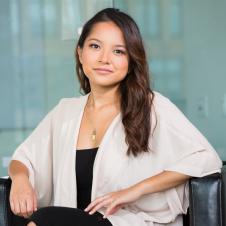 姓名姓名张洁年龄25岁性别女籍贯籍贯江苏民族汉族婚否已婚健康状况健康状况健康政治面貌团员身高/体重162cm/50kg手机号码手机号码153 0000 0000153 0000 0000电子邮箱123456@qq.com123456@qq.com现居地址现居地址南京市江林区天元路23号南京市江林区天元路23号南京市江林区天元路23号南京市江林区天元路23号南京市江林区天元路23号学习情况学习情况学习情况学习情况学习情况学习情况学习情况学习情况起止日期起止日期起止日期院校名称院校名称院校名称所学专业学历　2008.09-2011.07　2008.09-2011.07　2008.09-2011.07南京师范大学南京师范大学南京师范大学思想政治教育硕士2004.07-2008.072004.07-2008.072004.07-2008.07东南大学东南大学东南大学国际经济与贸易本科个人实践经历个人实践经历个人实践经历个人实践经历个人实践经历个人实践经历个人实践经历个人实践经历起止日期起止日期起止日期工作单位工作单位工作单位担任职位离职原因2015.02-2017.082015.02-2017.082015.02-2017.08南京市扬子第一中学南京市扬子第一中学南京市扬子第一中学政治教师求发展2012.08-2014.102012.08-2014.102012.08-2014.10南京市广播电视台南京市广播电视台南京市广播电视台民生新闻记者合约到期2011.09-2012.062011.09-2012.062011.09-2012.06南京林尚书城南京林尚书城南京林尚书城人事助理公司解体培训情况培训情况培训情况培训情况培训情况培训情况培训情况培训情况20016年6月 参加全国"信息技术及应用培训"教育工程的培训 并获得证书20016年6月 参加全国"信息技术及应用培训"教育工程的培训 并获得证书20016年6月 参加全国"信息技术及应用培训"教育工程的培训 并获得证书20016年6月 参加全国"信息技术及应用培训"教育工程的培训 并获得证书20016年6月 参加全国"信息技术及应用培训"教育工程的培训 并获得证书20016年6月 参加全国"信息技术及应用培训"教育工程的培训 并获得证书20016年6月 参加全国"信息技术及应用培训"教育工程的培训 并获得证书20016年6月 参加全国"信息技术及应用培训"教育工程的培训 并获得证书所获奖项情况所获奖项情况所获奖项情况所获奖项情况所获奖项情况所获奖项情况所获奖项情况所获奖项情况全国硬笔书法大赛三等奖2016年扬子一中“春雨杯”教职赛二等奖2015年江苏省中小学教师微课竞赛二等奖全国硬笔书法大赛三等奖2016年扬子一中“春雨杯”教职赛二等奖2015年江苏省中小学教师微课竞赛二等奖全国硬笔书法大赛三等奖2016年扬子一中“春雨杯”教职赛二等奖2015年江苏省中小学教师微课竞赛二等奖全国硬笔书法大赛三等奖2016年扬子一中“春雨杯”教职赛二等奖2015年江苏省中小学教师微课竞赛二等奖全国硬笔书法大赛三等奖2016年扬子一中“春雨杯”教职赛二等奖2015年江苏省中小学教师微课竞赛二等奖全国硬笔书法大赛三等奖2016年扬子一中“春雨杯”教职赛二等奖2015年江苏省中小学教师微课竞赛二等奖全国硬笔书法大赛三等奖2016年扬子一中“春雨杯”教职赛二等奖2015年江苏省中小学教师微课竞赛二等奖全国硬笔书法大赛三等奖2016年扬子一中“春雨杯”教职赛二等奖2015年江苏省中小学教师微课竞赛二等奖自我评价自我评价自我评价自我评价自我评价自我评价自我评价自我评价经过5年不同工作,积累了丰富的工作经验,性格也变得沉稳。同时，对自己的职业前景有了明确的规划。想找个有发展前景的公司，通过自己的努力与公司共同发展经过5年不同工作,积累了丰富的工作经验,性格也变得沉稳。同时，对自己的职业前景有了明确的规划。想找个有发展前景的公司，通过自己的努力与公司共同发展经过5年不同工作,积累了丰富的工作经验,性格也变得沉稳。同时，对自己的职业前景有了明确的规划。想找个有发展前景的公司，通过自己的努力与公司共同发展经过5年不同工作,积累了丰富的工作经验,性格也变得沉稳。同时，对自己的职业前景有了明确的规划。想找个有发展前景的公司，通过自己的努力与公司共同发展经过5年不同工作,积累了丰富的工作经验,性格也变得沉稳。同时，对自己的职业前景有了明确的规划。想找个有发展前景的公司，通过自己的努力与公司共同发展经过5年不同工作,积累了丰富的工作经验,性格也变得沉稳。同时，对自己的职业前景有了明确的规划。想找个有发展前景的公司，通过自己的努力与公司共同发展经过5年不同工作,积累了丰富的工作经验,性格也变得沉稳。同时，对自己的职业前景有了明确的规划。想找个有发展前景的公司，通过自己的努力与公司共同发展经过5年不同工作,积累了丰富的工作经验,性格也变得沉稳。同时，对自己的职业前景有了明确的规划。想找个有发展前景的公司，通过自己的努力与公司共同发展备注双休、社保双休、社保双休、社保双休、社保双休、社保双休、社保双休、社保